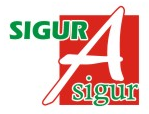 Обращение к страхователям КСЖ “Sigur-Asigur” АО Отчёт менеджмента Компании за 2019-й годУважаемые страхователи Компании,	В течение 2019 года SIGUR-ASIGUR занималась практически только выплатами по договорам страхования жизни: с истекшим сроком действия, с досрочным расторжением, со страховыми случаями и с ежемесячной выплатой дополнительных пенсий. В общей сложности было произведено 161 платежей на сумму 2074,09 тыс. леев (2017 год - 4390,51 тыс. леев, 2018 год – 5897,52 тыс.леев), из которых 821,09 тыс. леев - выплата сумм по расторженным досрочно по требованию клиентов договорам и страховые возмещения, а 1252,99 тыс. леев - выплаты по истекшим договорам и дополнительным ежемесячным пенсиям. Другие виды деятельности в соответствии с действующим законодательством мы и не имели права осуществлять.	В целом за первые три года после добровольно-вынужденного возврата лицензии (01.04.2017- 31.03.2019) мы выплатили застрахованным лицам суммарно 12 147,32 тыс. леев (получив только 2527,45 тыс. леев страховых премий по «старым» договорам, заключенным до 01.04.2017 г., т.е. в 4,8 раза меньше), а всего, начиная с 2008 г. – 18 274,22 тыс. леев. В  период с января по май 2020 года мы выплатили еще 676,78 тыс. леев, суммарно после возврата лицензии – 12 824,1 тыс.леев, а всего начиная с 2008г. – 18 951,00 тыс.леев.	Количество действующих договоров страхования жизни быстро уменьшается: если на дату возврата лицензии (31.03.2017) у нас было 519 таких договоров, то уже на 31.12.2017 – только 289, 31.12.2018 - 199 , 31.12.2019 – 170 и  на 31.05.2020 – лишь 160 действующих договоров. Таким образом, количество активных договоров уменьшилось в течение первых трех лет после возврата лицензии (31.03.2017-31.05.2020) на 519-160 = 359 договоров, или в 519 : 160 = 3,24 раза. Оставшиеся действующие договора (160) составляют всего лишь 11,18% от общего количества 1431 договоров страхования жизни, заключенных SIGUR-ASIGUR в 2007–2017 годах.	Если темп сокращения числа активных договоров сохранится, это означало бы, что оставшиеся договора могут быть полностью погашены в течение примерно 160: (359: 38 месяца = 9,45 договоров/ месяц) = 17 месяцев, т.е. ориентировочно в октябре 2021 года. Если же сохранится относительное, а не абсолютное уменьшение количества активных договоров, то еще через три года (31.07.2023) могут остаться действующими только лишь около 160: (519 : 160 = 3,24 раза) = 49-ти активных договоров. В любом случае, крупные общие активы (206,3 млн. леев) и чистые активы Компании (188,4 млн. леев) по состоянию на 31 декабря 2019 г. несомненно позволяют нам полностью оплатить все наши оставшиеся относительно скромные обязательства (всего  лишь около 7 млн. леев в зависимости от темпа платежей) перед застрахованными лицами.	В 2019 году чистый убыток SIGUR-ASIGUR составил -311,9 тыс. леев (при отсутствии инвестиционной деятельности, не разрешенной законодательством после возврата лицензии, прибыль и трудно ожидать). Соответственно, доходность активов не превысила 4%, гарантированных нашими договорами страхования жизни и, как следствие, инвестиционный доход наших страхователей за 2019 год останется равным тем 4%, гарантированным в валюте договора (включенным изначально при подписании договора страхования в страховую сумму).	Статистика платежей, которые мы уже произвели по договорам страхования с истекшим сроком действия (124 договора на 31.05.2020), показывает, что в среднем наши страхователи получили на 19,1% больше в леевом выражении, чем оплатили нам страховые взносы, что для краткосрочных договоров (5-12 лет) исходя из международной практики считается очень высоким показателем. Однако диапазон вариации оказался очень широким: от минус 10% до плюс 126% в леях (в твердой валюте - от минус 15% до плюс 59%). В результате, страхователи с самыми низкими показателями этого коэффициента (застрахованные лица пожилого возраста, мужчины, с ежегодными  выплатами страховых взносов, особенно по полугодиям, с оплатой дополнительных рисков) остались более неудовлетворенными, не оценивая адекватно издержки и выгоды страхового покрытия, особенно после истечения срока действия договора и при отсутствии к счастью страхового случая. Тем не менее, подчеркиваем, что даже в сравнении с классическими инвестиционными продуктами (например банковскими депозитами), доходность, гарантированная SIGUR-ASIGUR (4% в валюте договора), на данный момент намного выше, чем процентные ставки по банковским депозитам в твердой валюте (в настоящее время - в среднем лишь около 1% в год). Особенно выгодными для страхователей с точки зрения инвестиционной рентабельности оказались договора дополнительного пенсионного страхования.	Платежеспособность SIGUR-ASIGUR остается экстраординарно высокой (43733% по состоянию на 31.03.2020 г. по сравнению с  лишь 125%, предписываемыми законодательством), что в совокупности с высокой ликвидностью (к-т 7,06, в семь раз выше, чем нормативный) и крупными чистыми активами несомненно гарантирует строжайшее выполнение всех финансовых обязательств Компании.            С самыми искренними пожеланиями благосостояния, здоровья и счастья, оберегайте как можно старательнее Ваши семьи от опасного вируса           Администратор КСЖ „Sigur-Asigur” AO           Сержиу Чертан    Внимание! Так как чрезвычайное положение в здравоохранении было продлено как минимум до 30 июня 2020 г., просим Вас в период  чрезвычайного положение строго соблюдать установленные ограничения, и контактировать с нашими сотрудниками посредством телефонных звонков и e-mail, на удалении. Все платежи в этот период будут осуществляться (как от Вас, так и от Компании на Ваши счета) посредством банковских расчетов.